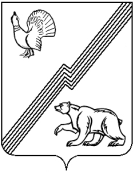 АДМИНИСТРАЦИЯ ГОРОДА ЮГОРСКАХанты-Мансийского автономного округа – Югры ПОСТАНОВЛЕНИЕот 26 ноября 2018 года									          № 3244О внесении изменений в постановление администрации города Югорска от 31.10.2013 № 3283«О муниципальной программе города Югорска«Развитие сети автомобильных дорог и транспорта в городе Югорске на 2014 - 2020 годы»В соответствии с уточнением объемов финансирования программных мероприятий, в соответствии с постановлением администрации города Югорска от 07.10.2013 № 2906 «О муниципальных и ведомственных целевых программах города Югорска»:Внести в приложение к постановлению администрации города Югорска от 31.10.2013 № 3283 «О муниципальной программе города Югорска «Развитие сети автомобильных дорог и транспорта в городе Югорске на 2014 - 2020 годы» (с изменениями от 07.05.2014 № 2047,         от 05.08.2014 № 3988, от 18.11.2014 № 6240, от 25.11.2014 № 6407, от 18.12.2014 № 7210,         от 31.12.2014 № 7438, от 26.05.2015 № 2137, от 01.09.2015 № 2914, от 23.11.2015 № 3404,         от 18.12.2015 № 3649, от 22.12.2015 № 3727, от 18.02.2016 № 377, от 17.03.2016 № 580,              от 05.05.2016 № 960, от 28.06.2016 № 1528, от 13.09.2016 № 2212, от 23.11.2016 № 2888,           от 22.12.2016 № 3283, от 06.04.2017 № 796, от 04.05.2017 № 996, от 11.07.2017 № 1670,             от 30.11.2017 № 2969, от 19.12.2017 № 3220, от 19.12.2017 № 3221, от 28.12.2017 № 3354,          от 05.03.2018 № 644, от 23.04.2018 № 1125, от 24.09.2018 № 2618) следующие изменения:В паспорте муниципальной программы строку «Финансовое обеспечение муниципальной программы» изложить в новой редакции (приложение 1). Таблицы 2, 4 изложить в новой редакции (приложение 2).Опубликовать постановление в официальном печатном издании города Югорска, разместить на официальном сайте органов местного самоуправления города Югорска и в государственной автоматизированной системе «Управление».Настоящее постановление вступает в силу после его официального опубликования.Контроль за выполнением постановления возложить на заместителя главы города – директора департамента жилищно-коммунального и строительного комплекса администрации города Югорска В.К. Бандурина.Глава города Югорска                                                                                               А.В. БородкинПриложение 1к постановлениюадминистрации города Югорскаот 26 ноября 2018 года № 3244Приложение 2к постановлениюадминистрации города Югорскаот 26 ноября 2018 года № 3244Перечень основных мероприятий муниципальной программы«Развитие сети автомобильных дорог и транспорта в городке Югорске на 2014 – 2020 годы»Таблица 4Целевые показатели, характеризующие состояние сети автомобильных дорог общего пользования местного значения в соответствии с методическими рекомендациями Минтранса России от 11.09.2015 № НА-28/11739Финансовое обеспечение муниципальной программыНа реализацию муниципальной программы планируется направить 1 466 044,4 тыс. руб., в том числе:2014 год – 230 201,5 тыс. руб.2015 год – 203 817,5 тыс. руб.2016 год – 291 325,1 тыс. руб.2017 год – 318 266,8 тыс. руб.2018 год – 191 724,3 тыс. руб.2019 год – 115 354,6 тыс. руб.2020 год – 115 354,6 тыс. руб.Из бюджета автономного округа – 574 145,1 тыс. руб., в том числе:2014 год – 38 343,7 тыс. руб.2015 год – 65 818,7 тыс. руб.2016 год – 142 990,7 тыс. руб.2017 год – 186 093,3 тыс. руб.2018 год – 78 474,9 тыс. руб.2019 год – 31 211,9 тыс. руб.2020 год – 31 211,9 тыс. руб.Из бюджета города Югорска – 891 899,3 тыс. руб., в том числе:2014 год – 191 857,8 тыс. руб.2015 год – 137 998,8 тыс. руб.2016 год – 148 334,4 тыс. руб.2017 год – 132 173,5 тыс. руб.2018 год – 113 249,4 тыс. руб.2019 год – 84 142,7 тыс. руб.2020 год – 84 142,7 тыс. руб.Код строки№ основного мероприятияОсновные мероприятия программы (связь мероприятий с целевыми показателями муниципальной программы)Ответственный исполнитель/ соисполнитель (наименование органа или структурного подразделения)Финансовые затраты на реализацию (тыс. руб.)Финансовые затраты на реализацию (тыс. руб.)Финансовые затраты на реализацию (тыс. руб.)Финансовые затраты на реализацию (тыс. руб.)Финансовые затраты на реализацию (тыс. руб.)Финансовые затраты на реализацию (тыс. руб.)Финансовые затраты на реализацию (тыс. руб.)Финансовые затраты на реализацию (тыс. руб.)Финансовые затраты на реализацию (тыс. руб.)Финансовые затраты на реализацию (тыс. руб.)Финансовые затраты на реализацию (тыс. руб.)Финансовые затраты на реализацию (тыс. руб.)Финансовые затраты на реализацию (тыс. руб.)Финансовые затраты на реализацию (тыс. руб.)Финансовые затраты на реализацию (тыс. руб.)Финансовые затраты на реализацию (тыс. руб.)Код строки№ основного мероприятияОсновные мероприятия программы (связь мероприятий с целевыми показателями муниципальной программы)Ответственный исполнитель/ соисполнитель (наименование органа или структурного подразделения)Источники финансированияВсего20142015201520162016201620172017201820182019201920202020123456788999101011111212131301Цель: Создание условий для устойчивого развития сети автомобильных дорог местного значения и транспорта, обеспечивающее повышение доступности и безопасности транспортных услугЦель: Создание условий для устойчивого развития сети автомобильных дорог местного значения и транспорта, обеспечивающее повышение доступности и безопасности транспортных услугЦель: Создание условий для устойчивого развития сети автомобильных дорог местного значения и транспорта, обеспечивающее повышение доступности и безопасности транспортных услугЦель: Создание условий для устойчивого развития сети автомобильных дорог местного значения и транспорта, обеспечивающее повышение доступности и безопасности транспортных услугЦель: Создание условий для устойчивого развития сети автомобильных дорог местного значения и транспорта, обеспечивающее повышение доступности и безопасности транспортных услугЦель: Создание условий для устойчивого развития сети автомобильных дорог местного значения и транспорта, обеспечивающее повышение доступности и безопасности транспортных услугЦель: Создание условий для устойчивого развития сети автомобильных дорог местного значения и транспорта, обеспечивающее повышение доступности и безопасности транспортных услугЦель: Создание условий для устойчивого развития сети автомобильных дорог местного значения и транспорта, обеспечивающее повышение доступности и безопасности транспортных услугЦель: Создание условий для устойчивого развития сети автомобильных дорог местного значения и транспорта, обеспечивающее повышение доступности и безопасности транспортных услугЦель: Создание условий для устойчивого развития сети автомобильных дорог местного значения и транспорта, обеспечивающее повышение доступности и безопасности транспортных услугЦель: Создание условий для устойчивого развития сети автомобильных дорог местного значения и транспорта, обеспечивающее повышение доступности и безопасности транспортных услугЦель: Создание условий для устойчивого развития сети автомобильных дорог местного значения и транспорта, обеспечивающее повышение доступности и безопасности транспортных услугЦель: Создание условий для устойчивого развития сети автомобильных дорог местного значения и транспорта, обеспечивающее повышение доступности и безопасности транспортных услугЦель: Создание условий для устойчивого развития сети автомобильных дорог местного значения и транспорта, обеспечивающее повышение доступности и безопасности транспортных услугЦель: Создание условий для устойчивого развития сети автомобильных дорог местного значения и транспорта, обеспечивающее повышение доступности и безопасности транспортных услугЦель: Создание условий для устойчивого развития сети автомобильных дорог местного значения и транспорта, обеспечивающее повышение доступности и безопасности транспортных услугЦель: Создание условий для устойчивого развития сети автомобильных дорог местного значения и транспорта, обеспечивающее повышение доступности и безопасности транспортных услугЦель: Создание условий для устойчивого развития сети автомобильных дорог местного значения и транспорта, обеспечивающее повышение доступности и безопасности транспортных услугЦель: Создание условий для устойчивого развития сети автомобильных дорог местного значения и транспорта, обеспечивающее повышение доступности и безопасности транспортных услуг02Задача 1. Строительство, реконструкция и капитальный ремонт автомобильных дорог общего пользования местного значения.Задача 1. Строительство, реконструкция и капитальный ремонт автомобильных дорог общего пользования местного значения.Задача 1. Строительство, реконструкция и капитальный ремонт автомобильных дорог общего пользования местного значения.Задача 1. Строительство, реконструкция и капитальный ремонт автомобильных дорог общего пользования местного значения.Задача 1. Строительство, реконструкция и капитальный ремонт автомобильных дорог общего пользования местного значения.Задача 1. Строительство, реконструкция и капитальный ремонт автомобильных дорог общего пользования местного значения.Задача 1. Строительство, реконструкция и капитальный ремонт автомобильных дорог общего пользования местного значения.Задача 1. Строительство, реконструкция и капитальный ремонт автомобильных дорог общего пользования местного значения.Задача 1. Строительство, реконструкция и капитальный ремонт автомобильных дорог общего пользования местного значения.Задача 1. Строительство, реконструкция и капитальный ремонт автомобильных дорог общего пользования местного значения.Задача 1. Строительство, реконструкция и капитальный ремонт автомобильных дорог общего пользования местного значения.Задача 1. Строительство, реконструкция и капитальный ремонт автомобильных дорог общего пользования местного значения.Задача 1. Строительство, реконструкция и капитальный ремонт автомобильных дорог общего пользования местного значения.Задача 1. Строительство, реконструкция и капитальный ремонт автомобильных дорог общего пользования местного значения.Задача 1. Строительство, реконструкция и капитальный ремонт автомобильных дорог общего пользования местного значения.Задача 1. Строительство, реконструкция и капитальный ремонт автомобильных дорог общего пользования местного значения.Задача 1. Строительство, реконструкция и капитальный ремонт автомобильных дорог общего пользования местного значения.Задача 1. Строительство, реконструкция и капитальный ремонт автомобильных дорог общего пользования местного значения.Задача 1. Строительство, реконструкция и капитальный ремонт автомобильных дорог общего пользования местного значения.031Выполнение работ по строительству (реконструкции), капитальному ремонту  автомобильных дорог общего пользования местного значения (1, 2)ДЖКиСКбюджет автономного округа453 447,438 343,758 454,058 454,0119 059,7119 059,7119 059,7172 100,4172 100,43 065,83 065,831 211,931 211,931 211,931 211,9041Выполнение работ по строительству (реконструкции), капитальному ремонту  автомобильных дорог общего пользования местного значения (1, 2)ДЖКиСКместный бюджет127 145,560 932,325 543,625 543,619 572,119 572,119 572,116 102,716 102,71 709,41 709,41 642,71 642,71 642,71 642,7051Выполнение работ по строительству (реконструкции), капитальному ремонту  автомобильных дорог общего пользования местного значения (1, 2)ДЖКиСКВсего580 592,999 276,083 997,683 997,6138 631,8138 631,8138 631,8188 203,1188 203,14 775,24 775,232 854,632 854,632 854,632 854,6061Выполнение работ по строительству (реконструкции), капитальному ремонту  автомобильных дорог общего пользования местного значения (1, 2)ДМСиГбюджет автономного округа0,00,00,00,00,00,00,00,00,00,00,00,00,00,00,0071Выполнение работ по строительству (реконструкции), капитальному ремонту  автомобильных дорог общего пользования местного значения (1, 2)ДМСиГместный бюджет36 920,213 000,00,00,011 000,011 000,011 000,07 000,07 000,05 920,25 920,20,00,00,00,0081Выполнение работ по строительству (реконструкции), капитальному ремонту  автомобильных дорог общего пользования местного значения (1, 2)ДМСиГВсего36 920,213 000,00,00,011 000,011 000,011 000,07 000,07 000,05 920,25 920,20,00,00,00,009ИТОГО по задаче 1ДЖКиСК/ ДМСиГбюджет автономного округа453 447,438 343,758 454,058 454,0119 059,7119 059,7119 059,7172 100,4172 100,43 065,83 065,831 211,931 211,931 211,931 211,910ИТОГО по задаче 1ДЖКиСК/ ДМСиГместный бюджет164 065,773 932,325 543,625 543,630 572,130 572,130 572,123 102,723 102,77 629,67 629,61 642,71 642,71 642,71 642,711ИТОГО по задаче 1ДЖКиСК/ ДМСиГВсего617 513,1112 276,083 997,683 997,6149 631,8149 631,8149 631,8195 203,1195 203,110 695,410 695,432 854,632 854,632 854,632 854,612Задача 2. Обеспечение функционирования сети автомобильных дорог общего пользования местного значения.Задача 2. Обеспечение функционирования сети автомобильных дорог общего пользования местного значения.Задача 2. Обеспечение функционирования сети автомобильных дорог общего пользования местного значения.Задача 2. Обеспечение функционирования сети автомобильных дорог общего пользования местного значения.Задача 2. Обеспечение функционирования сети автомобильных дорог общего пользования местного значения.Задача 2. Обеспечение функционирования сети автомобильных дорог общего пользования местного значения.Задача 2. Обеспечение функционирования сети автомобильных дорог общего пользования местного значения.Задача 2. Обеспечение функционирования сети автомобильных дорог общего пользования местного значения.Задача 2. Обеспечение функционирования сети автомобильных дорог общего пользования местного значения.Задача 2. Обеспечение функционирования сети автомобильных дорог общего пользования местного значения.Задача 2. Обеспечение функционирования сети автомобильных дорог общего пользования местного значения.Задача 2. Обеспечение функционирования сети автомобильных дорог общего пользования местного значения.Задача 2. Обеспечение функционирования сети автомобильных дорог общего пользования местного значения.Задача 2. Обеспечение функционирования сети автомобильных дорог общего пользования местного значения.Задача 2. Обеспечение функционирования сети автомобильных дорог общего пользования местного значения.Задача 2. Обеспечение функционирования сети автомобильных дорог общего пользования местного значения.Задача 2. Обеспечение функционирования сети автомобильных дорог общего пользования местного значения.Задача 2. Обеспечение функционирования сети автомобильных дорог общего пользования местного значения.Задача 2. Обеспечение функционирования сети автомобильных дорог общего пользования местного значения.132Текущее содержание и ремонт городских дорог (3)ДЖКиСКбюджет автономного округа102 682,10,00,00,00,023 931,023 931,023 931,03 342,03 342,075 409,175 409,10,00,00,0142Текущее содержание и ремонт городских дорог (3)ДЖКиСКместный бюджет629 312,6100 124,9100 124,994 734,294 734,299 706,399 706,399 706,396 697,896 697,894 149,494 149,470 400,070 400,073 500,0 152Текущее содержание и ремонт городских дорог (3)ДЖКиСКВсего731 994,7100 124,9100 124,994 734,294 734,2123 637,3123 637,3123 637,3100 039,8100 039,8169 558,5169 558,570 400,070 400,073 500,016ИТОГО по задаче 2ДЖКиСКбюджет автономного округа102 682,10,00,00,00,023 931,023 931,023 931,03 342,03 342,075 409,175 409,10,00,00,017ИТОГО по задаче 2ДЖКиСКместный бюджет629 312,6100 124,9100 124,994 734,294 734,299 706,399 706,399 706,396 697,896 697,894 149,494 149,470 400,070 400,073 500,018ИТОГО по задаче 2ДЖКиСКВсего731 994,7100 124,9100 124,994 734,294 734,2123 637,3123 637,3123 637,3100 039,8100 039,8169 558,5169 558,570 400,070 400,073 500,019Задача 3. Обеспечение доступности и повышение качества дорожной деятельности и транспортных услуг автомобильным транспортом.Задача 3. Обеспечение доступности и повышение качества дорожной деятельности и транспортных услуг автомобильным транспортом.Задача 3. Обеспечение доступности и повышение качества дорожной деятельности и транспортных услуг автомобильным транспортом.Задача 3. Обеспечение доступности и повышение качества дорожной деятельности и транспортных услуг автомобильным транспортом.Задача 3. Обеспечение доступности и повышение качества дорожной деятельности и транспортных услуг автомобильным транспортом.Задача 3. Обеспечение доступности и повышение качества дорожной деятельности и транспортных услуг автомобильным транспортом.Задача 3. Обеспечение доступности и повышение качества дорожной деятельности и транспортных услуг автомобильным транспортом.Задача 3. Обеспечение доступности и повышение качества дорожной деятельности и транспортных услуг автомобильным транспортом.Задача 3. Обеспечение доступности и повышение качества дорожной деятельности и транспортных услуг автомобильным транспортом.Задача 3. Обеспечение доступности и повышение качества дорожной деятельности и транспортных услуг автомобильным транспортом.Задача 3. Обеспечение доступности и повышение качества дорожной деятельности и транспортных услуг автомобильным транспортом.Задача 3. Обеспечение доступности и повышение качества дорожной деятельности и транспортных услуг автомобильным транспортом.Задача 3. Обеспечение доступности и повышение качества дорожной деятельности и транспортных услуг автомобильным транспортом.Задача 3. Обеспечение доступности и повышение качества дорожной деятельности и транспортных услуг автомобильным транспортом.Задача 3. Обеспечение доступности и повышение качества дорожной деятельности и транспортных услуг автомобильным транспортом.Задача 3. Обеспечение доступности и повышение качества дорожной деятельности и транспортных услуг автомобильным транспортом.Задача 3. Обеспечение доступности и повышение качества дорожной деятельности и транспортных услуг автомобильным транспортом.Задача 3. Обеспечение доступности и повышение качества дорожной деятельности и транспортных услуг автомобильным транспортом.Задача 3. Обеспечение доступности и повышение качества дорожной деятельности и транспортных услуг автомобильным транспортом.203Предоставление субсидии организациям автомобильного транспорта на возмещение убытков от пассажирских перевозок  на территории города Югорска по регулируемым тарифам, оказание услуг по  осуществлению пассажирских перевозок
по маршрутам регулярного сообщения (4)ДЖКиСКбюджет автономного округа18 015,60,00,07 364,77 364,77 364,70,00,010 650,910 650,90,00,00,00,00,0213Предоставление субсидии организациям автомобильного транспорта на возмещение убытков от пассажирских перевозок  на территории города Югорска по регулируемым тарифам, оказание услуг по  осуществлению пассажирских перевозок
по маршрутам регулярного сообщения (4)ДЖКиСКместный бюджет92 450,617 800,617 800,617 721,017 721,017 721,017 600,017 600,010 929,010 929,010 400,0 10 400,0 9 000,0 9 000,0 9 000,0 223Предоставление субсидии организациям автомобильного транспорта на возмещение убытков от пассажирских перевозок  на территории города Югорска по регулируемым тарифам, оказание услуг по  осуществлению пассажирских перевозок
по маршрутам регулярного сообщения (4)ДЖКиСКВсего110 466,217 800,617 800,625 085,725 085,725 085,717 600,017 600,021 579,921 579,910 400,010 400,09 000,09 000,09 000,0234Выполнение мероприятий по разработке программ, нормативных документов в сфере дорожной деятельности (1,2,4)ДЖКиСКбюджет автономного округа0,00,00,00,00,00,00,00,00,00,00,00,00,00,00,0244Выполнение мероприятий по разработке программ, нормативных документов в сфере дорожной деятельности (1,2,4)ДЖКиСКместный бюджет6 070,40,00,00,00,00,0456,0456,01 444,01 444,01 070,41 070,43 100,03 100,00,0254Выполнение мероприятий по разработке программ, нормативных документов в сфере дорожной деятельности (1,2,4)ДЖКиСКВсего6 070,40,00,00,00,00,0456,0456,01 444,01 444,01 070,41 070,43 100,03 100,00,026Итого по задаче 3ДЖКиСКбюджет автономного округа18 015,60,00,07 364,77 364,77 364,70,00,010 650,910 650,90,00,00,00,00,027Итого по задаче 3ДЖКиСКместный бюджет98 521,017 800,617 800,617 721,017 721,017 721,018 056,018 056,012 373,012 373,011 470,411 470,412 100,012 100,09 000,028Итого по задаче 3ДЖКиСКВсего116 536,617 800,617 800,625 085,725 085,725 085,718 056,018 056,023 023,923 023,911 470,411 470,412 100,012 100,09 000,029Всего по Муниципальной программебюджет автономного округа574 145,138 343,738 343,765 818,765 818,765 818,7142 990,7142 990,7186 093,3186 093,378 474,978 474,931 211,931 211,931 211,930Всего по Муниципальной программеместный бюджет891 899,3191 857,8191 857,8137 998,8137 998,8137 998,8148 334,4148 334,4132 173,5132 173,5113 249,4113 249,484 142,784 142,784 142,731Всего по Муниципальной программеВсего1 466 044,4230 201,5230 201,5203 817,5203 817,5203 817,5291 325,1291 325,1318 266,8318 266,8191 724,3191 724,3115 354,6115 354,6115 354,632в том числе33Инвестиции в объекты муниципальной собственностибюджет автономного округа453 447,438 343,738 343,758 454,058 454,058 454,0119 059,7119 059,7172 100,4172 100,43 065,83 065,831 211,931 211,931 211,934Инвестиции в объекты муниципальной собственностиместный бюджет151 145,573 932,373 932,325 543,625 543,625 543,630 572,130 572,116 102,716 102,71 709,41 709,41 642,71 642,71 642,735Инвестиции в объекты муниципальной собственностиВсего604 592,9112 276,0112 276,083 997,683 997,683 997,6149 631,8149 631,8188 203,1188 203,14 775,24 775,232 854,632 854,632 854,636в том числе37Ответственный исполнитель (ДЖКиСК)бюджет автономного округа574 145,138 343,738 343,765 818,765 818,765 818,7142 990,7142 990,7186 093,3186 093,378 474,978 474,931 211,931 211,931 211,938Ответственный исполнитель (ДЖКиСК)местный бюджет854 979,1178 857,8178 857,8137 998,8137 998,8137 998,8137 334,4137 334,4125 173,5125 173,5107 329,2107 329,284 142,784 142,784 142,739Ответственный исполнитель (ДЖКиСК)Всего1 429 124,2217 201,5217 201,5203 817,5203 817,5203 817,5280 325,1280 325,1311 266,8311 266,8185 804,1185 804,1115 354,6115 354,6115 354,640Соисполнитель (ДМСиГ)бюджет автономного округа0,00,00,00,00,00,00,00,00,00,00,00,00,00,00,041Соисполнитель (ДМСиГ)местный бюджет36 920,213 000,013 000,00,00,00,011 000,011 000,07 000,07 000,05 920,25 920,20,00,00,042Соисполнитель (ДМСиГ)Всего36 920,213 000,013 000,00,00,00,011 000,011 000,07 000,07 000,05 920,25 920,20,00,00,0№ п/пПоказатели и индикаторыЕд. изм.2003 - 2012 годы2013 - 2020 годыв том числе:в том числе:в том числе:в том числе:в том числе:в том числе:в том числе:в том числе:№ п/пПоказатели и индикаторыЕд. изм.2003 - 2012 годы2013 - 2020 годы2013 год2014 год2015 год2016 год2017 год2018 год2019 год2020 год1.Протяженность сети автомобильных дорог общего пользования  местного значения в городе Югорске кмхх134,2134,2137,5153,7153,7157,3157,3157,32.Объемы ввода в эксплуатацию после строительства и реконструкции автомобильных дорог общего пользования местного значениякм11,88,90004,603,70,30,42а.Объемы ввода в эксплуатацию после строительства и реконструкции автомобильных дорог общего пользования местного значения, исходя из расчетной протяженности введенных искусственных сооружений (мостов, мостов переходов, путепроводов, транспортных развязок) км11,89,00004,703,70,30,43.Прирост протяженности сети автомобильных дорог местного значения в городе Югорскекмхх003,311,503,6004.Прирост протяженности автомобильных дорог общего пользования местного значения на территории города Югорска, соответствующих нормативным требованиям к транспортно-эксплуатационным показателям, в результате реконструкции автомобильных дорогкмхх000000,10,30,45.Прирост протяженности автомобильных дорог общего пользования  местного значения на территории города Югорска, соответствующих нормативным требованиям к транспортно-эксплуатационным показателям, в результате капитального ремонта и ремонта автомобильных дорогкмхх000007,9006.Общая протяженность автомобильных дорог общего пользования  местного значения, соответствующих нормативным требованиям к транспортно-эксплуатационным показателям на 31 декабря отчетного годакмхх134,2134,2137,5153,7153,7157,3157,3157,36.1.Общая протяженность автомобильных дорог общего пользования местного значения, не соответствующих нормативным требованиям к транспортно-эксплуатационным показателям на 31 декабря отчетного годакмхх000000007.Доля автомобильных дорог общего пользования местного значения, соответствующих нормативным требованиям к транспортно-эксплуатационным показателям, в общей протяженности автомобильных дорог общего пользования местного значения%хх100100100100100100100100